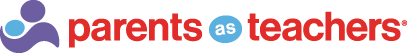 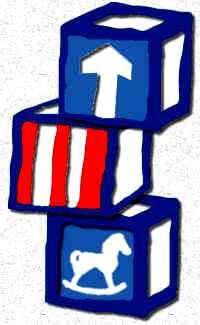 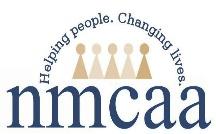 File Review ToolHome Visitor:                                                                         Date file review completed:Child Initials:						       Enrollment Date:Personal Visits			   1302.35 Education in home-based programs.(a) Purpose. A home-based program must provide home visits and group socialization activities that promote secure parent-child relationships and help parents provide high-quality early learning experiences in language, literacy, mathematics, social and emotional functioning, approaches to learning, science, physical skills, and creative arts. A program must implement a research-based curriculum that delivers developmentally, linguistically, and culturally appropriate home visits and group socialization activities that support children’s cognitive, social, and emotional growth for later success in school.Procedure:Coach/Mentor will review the last 6 Planning GuidesCoach/Mentor and CFS will plan a time to meet and follow-upCFS are able to be present for file review, but can choose not to attend - CFS will choose if they would like further support in planning7/23The Foundational Personal Visit Planor Personal Visit Planning Guidesreviewed indicate that:PlanningGuide1Planning Guide2Planning Guide3Planning Guide 4Planning Guide5Planning Guide6NotesDate____Date____Date____Date____Date____Date____Foundational Personal Visit Plans or a Personal Visit Planning Guide were used to design and deliver the visitThe visit took place in the home, except in a case of extenuating circumstancesReason: _____________________The visit addressed all three areas of emphasis:Parent-Child InteractionDevelopment Centered ParentingFamily Well-BeingTeaching Strategies GOLD is up to date in the TS GOLD platformThe family helped plan the visitThe Parent/Guardian signed the Planning GuideOne key point is identified in each area of emphasisThe intent was identified in each area of emphasisAll components of the Personal Visit Planning Guide were filled outThe child’s developmental goal is written on the form and the activity supported the goalAnecdotal observations were noted (lesson plan, GOLD, notes, etc.)